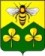  ДУМА САНДОВСКОГО МУНИЦИПАЛЬНОГО ОКРУГАТверская областьРЕШЕНИЕ02.07.2021                                           п. Сандово                                                   № 124О присвоении статуса единой теплоснабжающей организации       В целях обеспечения гарантированного предоставления услуг теплоснабжения всем потребителям, расположенным в пределах существующих систем теплоснабжения  Сандовского муниципального округа, руководствуясь ст.6 Федерального Закона РФ «О теплоснабжении» № 190-ФЗ от 27.07.2010г.,  Правилами организации теплоснабжения в РФ, утвержденными постановлением Правительства РФ  «Об организации теплоснабжения в РФ и о внесении изменений в некоторые акты Правительства РФ» № 808 от 08.08.2012г., Уставом Сандовского муниципального округа, Дума Сандовского муниципального округа РЕШИЛА:1.Присвоить статус единой теплоснабжающей организации  МУП «Фонд имущества»  (ИНН 6938002699) с 07 июля 2021г. 2. Зоной деятельности, указанной в пункте 1 настоящего постановления единой теплоснабжающей организации, в соответствии со Схемой теплоснабжения до 2028 года Сандовского муниципального округа, являются границы систем теплоснабжения муниципальных котельных:- котельная №1 (ул. Советская);- котельной №2 (ул. Софьи Кочуровой);- котельной №3 (ул. Лесная); - котельной № 4 (ул. Школьная); - котельной № 5 (ул. 50 лет Октября).3.Настоящее решение вступает в силу со дня подписания и подлежит официальному опубликованию в газете «Сандовские вести» и размещению на официальном сайте Сандовского муниципального округа в сети Интернет.Глава Сандовского муниципального округа 	                О.Н.Грязнов			Председатель Думы Сандовского муниципального округа                                   О.В.Смирнова